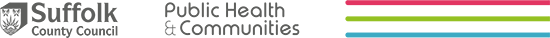 Форма заявкиДопомога 2 000.00 фунтів стерлінгів на оплату окремого проживання (Окреме житло)Допомога доступна для підтримки гостей за програмою «Житло для України», які проживають у Саффолку, щоб допомогти з витратами, пов’язаними з облаштуванням окремого житла.Перш ніж подавати заявку, перевірте, чи відповідаєте Ви наведеним нижче критеріям: Гості повинні переїхати зі свого господаря або спонсора в Саффолк у незалежне житло після 1 квітня 2023 року.Гості повинні бути зареєстровані за спонсорською схемою Homes for Ukraine. Ви зареєстровані в графстві Саффолк (проживаєте в Саффолку) протягом не менше двох місяців. Гості повинні проживати зі спонсором або приймаючою стороною за схемою Suffolk Homes for Ukraine не менше двох місяцівУ вас є дійсний, поточний банківський рахунок у Великобританії на ваше власне ім'я.Ви можете надати підписаний, правильно датований і поточний договір оренди для адреси, на яку ви претендуєте.На одне нове домогосподарство, яке переїжджає в самостійне житло, можна подати лише одну претензію.Ця форма повинна бути заповнена в повному обсязі із зазначенням реквізитів заявників.Ви не подали попередню вимогу про виплату незалежного життяРада округу Саффолк залишає за собою право вимагати повернення будь-якої незалежної оплати за проживання, зробленої гостям, які не залишають приймаючу або спонсорську власність, щоб переїхати в незалежне житло. Всі платежі здійснюються за умови відповідності гостя встановленим критеріям і надання дійсного, підписаного і датованого юридичного договору оренди.Повне ім'я заявникаClaimant’s full nameНомер телефону і адреса електронної поштиTelephone number And Email addressПоточна адресаCurrent addressЯк довго ви живете за нинішньою адресою?How long have you lived at your present address? Адреса житла, на яке ви подаєте заявку (Повна інформація, включно з поштовим індексом адреси, на яку ви переїжджаєте) Address of property you are claiming for?(Full details including postcode of address you are moving to) Пропонована дата переїздуProposed Date of MoveБанківські реквізити(Повне ім'я власника рахунку,Номер банківського рахунку, код МФО(BIK) та назва банку, в якому ви бажаєте отримувати виплату)  Bank Details(Full name of account holder, Bank account number, sort code and name of bank you would like the payment to be made to)  Договір оренди наданий? Tenancy Agreement provided? Так / НіЗаяваDeclarationЦим заявляю, що інформація, викладена вище, є правдивою, наскільки мені відомо, і що я надав(ла) дійсний і законний договір оренди.I hereby declare that the information stated above is true to the best of my knowledge and that I have provided a valid and legitimate tenancy agreement.Підпис Заявника і датаSignature of Claimant, and dateПідпис:    Дата: Заповнені форми слід повернути на адресу:Completed Forms should be returned to:refugeesupport@suffolk.gov.ukНадсилайте будь-які запитання щодо Вашої заявки на цю електронну адресу.Please also direct any queries you have in relation to your application through this email address.Office use only Office use only Tenancy Agreement Is it signed and dated?                          Date of tenancy? Do the details of guest and address match the claim? Copy attached?NotesA one off £2,000 grant for those moving to independent accommodation, one claim per new household moving into independent living.Claimed by the guest on completion of the claim form and providing of the evidence. Paid on completion of evidence checks and receipt of fully completed form and evidence.Guests must have been living in the county of Suffolk for a minimum of two months and be registered on the Suffolk Homes for Ukraine scheme. We will make payment for guests wishing to move out of Suffolk if required but they will still need to provide a full tenancy agreement which is signed and dated from landlord or landlord agent. Rented accommodation can be furnished or unfurnished. Guest must be able to provide the relevant information and evidence to be eligible. All claims must be for moves into independent living after the 1st of April 2023 (no retrospective claims can be processed)Guest needs to provide the following:•	Full tenancy agreement which is signed and dated by both landlord or landlord agent and lead guest. •	Full UK Bank Account details with the name of the lead guest.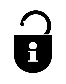 Ваша особиста інформаціяРада графства Саффолк зобов’язується зберігати вашу конфіденційність і буде поводитися з вашими персональними даними відповідно до Загального регламенту про захист даних (GDPR) та подальших переглянутих законів Великобританії про захист даних.   Надана Вами інформація використовуватиметься для того, щоб дозволити Раді надати послуги або інформацію, яку Ви запросили. Ваша інформація не буде використана для інших цілей або передана третім особам, за винятком випадків, передбачених законом.Щоб отримати додаткову інформацію, Ви можете ознайомитися з нашими повідомленнями про конфіденційність, пов’язаними з COVID-19, загальними повідомленнями про конфіденційність та повідомленнями про конфіденційність для конкретних послуг.Ваші праваЗапит на доступ до інформації про Вас, яку ми зберігаємо.Ви можете зробити запит в усній або письмовій формі.Якщо ви бажаєте зробити письмовий запит, надішліть його електронною поштою на адресу data.protection@suffolk.gov.uk 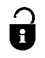 Your Personal InformationSuffolk County Council is committed to protecting your privacy and will treat your personal data in line with the General Data Protection Regulation (GDPR) and subsequent, revised UK data protection law.  Information submitted by you will be used to enable the council to provide the services or information you have requested. Your information will not be used for other purposes or supplied to third parties except in accordance with the law.You can read our COVID-19, corporate and service specific privacy notices for more information.Your rightsRequesting access to the information we hold about you.You can make your request, either verbally or in writing.If you wish to make a written request, please send it by email to data.protection@suffolk.gov.uk 